Международная академия проблем гипоксии;Национальная Академия Наук Украины;Научно-исследовательский  медико- инженерный центр “НОРТ” НАН Украины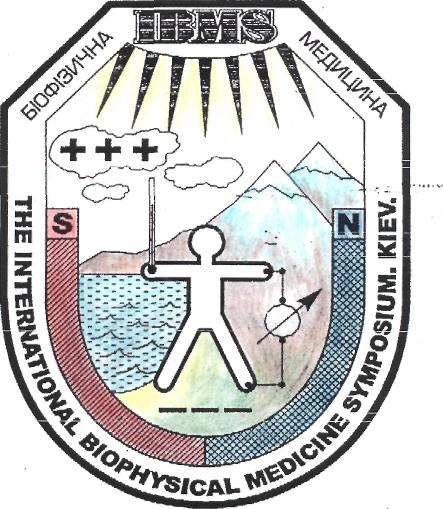 X Международный симпозиум “Актуальные проблемыбиофизической медицины”16-19 мая 2018Первое информационное письмог.КиевИнститут физиологии им.А.А.Богомольца информирует Вас о том, что 16-19 мая 2018 г.  в Киеве состоится  X Международный симпозиум“Актуальные проблемы биофизической медицины”Адрес Оргкомитета: 01024, г.Киев,  ул.Богомольца, 4, И-т физиологии им.А.А.Богомольца  Председатель – акад. Крышталь Олег АлександровичОтветственный секретарьЛитовка Ирина Георгиевна  -litir @biph.kiev.ua,телефон (38044) 256-25-02  тел/факс: (38044) 256-24-95, 256-24-77.Е-mаil: vadber@biph.kiev.ua              biolag@ukr.net (выставка)На симпозиуме будут обсуждены следующие проблемы:- Биофизические и биологические аспекты влияния факторов среды на организм человека и животных;- Инновационные биофизические методы диагностики донозологических форм патологии; - Биофизические методы восстановления здоровья  в валеологии, спортивной, клинической и аэрокосмической медицине;- Современные технологии рационального питания и водного режима;- Санаторно-курортные технологии повышения качества жизниВо время проведения симпозиума будет действовать выставка-продажа лечебно-профилактической медицинской аппаратуры. Приглашаем исследователей, врачей, производителей и дилеров принять участие в работе симпозиума и демонстрации новых разработок.	Тезисы доклада необходимо до 01.02.18 г. направить в адрес Оргкомитета в одном экземпляре электронной  или обычной почтой.	Тезисы должны быть напечатаны на одной странице (формат А4). Шрифт Times New Roman 12, 1.5 интервала. Поля сверху-, справа-, слева-, снизу-3.5 см в текстовом редакторе (Word 1997, 2000, 2003, 2008, 2010, ХР).	Название статьи печатают заглавными буквами, затем ФИО, название учреждения, город, электронный адрес 		Рабочие языки: украинский, русский, английский.Стоимость публикации тезисов эквивалентна 15 евро. Средства должны быть переведены по адресу: .Киев-24, ул.Богомольца 4, Плюте Ирине Николаевне (с пометкой за публикацию тезисов). Стоимость участия в выставке эквивалентна 75 евро  РЕГИСТРАЦИОННАЯ КАРТА(должна поступить в оргкомитет не позднее 01.02.2018 г.)Фамилия____________________________Имя_________________________________Отчество____________________________Научная степень_________________________________________________________Ученое звание________________________Место работы____________________________________________________________Должность___________________________Специальность_______________________Электронный адрес ___________________Почтовый адрес: индекс _______________Страна______________________________Город_______________________________Улица_______________________________№  дома_____________________________Тел.(код)____________________________Просим отметить свои пожелания:       Хотим опубликовать тезисы       Хотим участвовать в выставке      Хотим принять участие в работе сим- позиума      с устным докладом      со стендовым докладом Нужна ли Вам гостиница?       да,        нет.Одноместный 	двухместный 